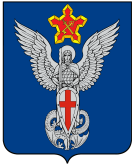 Ерзовская городская ДумаГородищенского муниципального районаВолгоградской области403010, Волгоградская область, Городищенский район, р.п. Ерзовка, ул. Мелиоративная 2,            тел/факс: (84468) 4-79-15РЕШЕНИЕОт 20 декабря 2018 года                  № 13/5Об утверждении Положения «О ведении реестра муниципального имущества Ерзовского городского поселения Городищенского муниципального района Волгоградской области»	В соответствии с Федеральным законом от 06.10.2003г. №131-ФЗ «Об общих принципах организации местного самоуправления в Российской Федерации», приказом Министерства экономического развития Российской Федерации от 30.08.2011г. №424 «Об утверждении порядка ведения органами местного самоуправления реестров муниципального имущества», Уставом Ерзовского городского поселения, Ерзовская городская Дума РЕШИЛА1.Отменить Решение Думы №14/4 от 12.12.2008 года.2.Утвердить положение «О ведении реестра муниципального имущества муниципального образования Ерзовское городское поселение Городищенского муниципального района Волгоградской области»3.Настоящее Решение вступает в силу со дня его официального опубликования (обнародования)Председатель Ерзовскойгородской Думы                                                                        Т.В. МакаренковаГлава  Ерзовскогогородского поселения                                                               С.В. Зубанков